ПОМНІКІ ГІСТОРЫІ№Гісторыка-культурная каштоўнасцьКатэ-горыя Адрас1.Вайсковыя могілкі, 1944 г.Помнік – скульптура воіна, які стаіць на калене з аўтаматам у правай руцэ і каскай у левай. Скульптура вышынёй 2,5 м. Пастамент – 2,2 м. Аснова 1,2х2м. На пастаменце размешчана мармуровая дошка з надпісам: “Вечная памяць героям, павшим в боях за Родину’’. На земляным вале размешчаны пліты з прозвішчамі загінулых. Помнік устаноўлены ў 1959 г.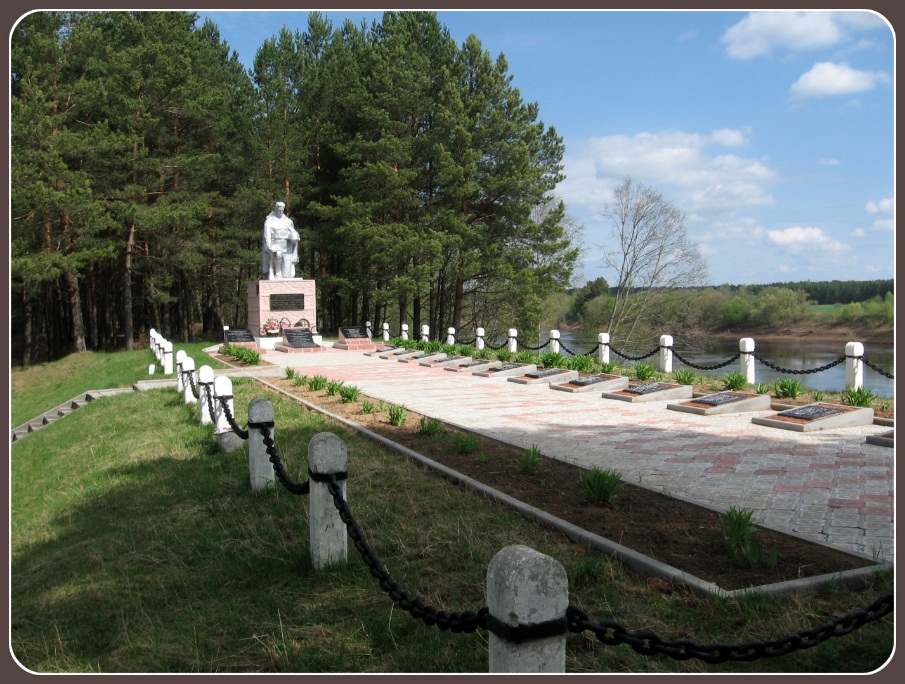 Пахавана 215 чалавек. Сярод пахаваных – Героі Савецакага Саюза Джумаш Асаналіеў, Іван Сямёнавіч Бірукоў, Мікалай Сцяпанавіч Дароўскі, Анатоль Міхайлавіч Звераў, Іван Аляксеевіч Мартынаў, Іван Антонавіч Плякін, Уладзімір Данілавіч Салончанка, Міхаіл Пятровіч Хваткоў. 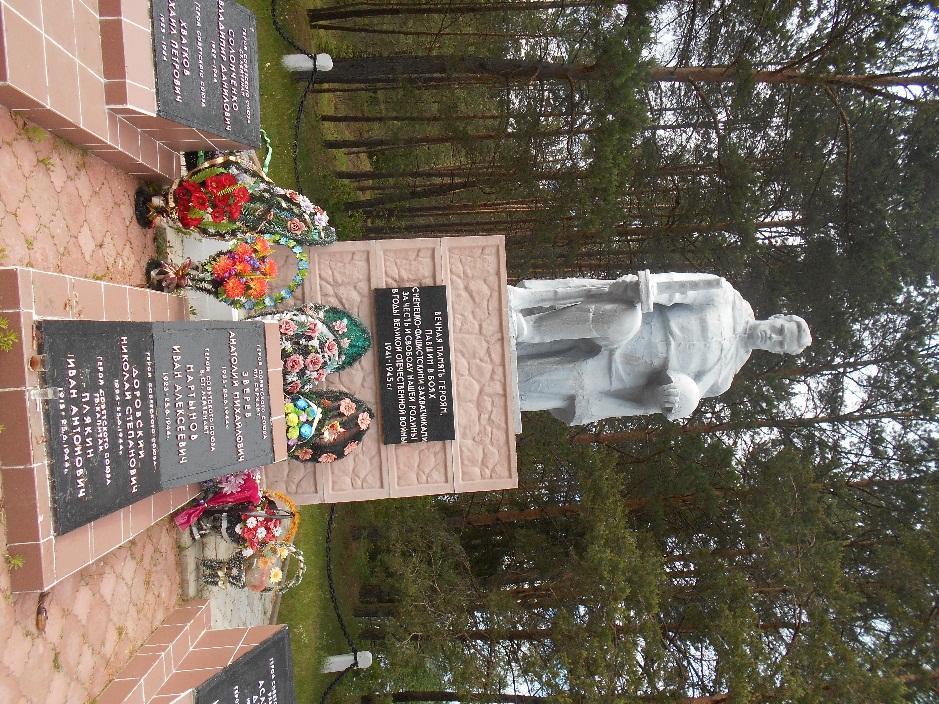 3в. Узрэчча2.Брацкая магіла, 1944 г.Помнік – скульптура воіна з аўтаматам у руках. Вышыня – 2,5 м. Пастамент жалезабетонны, вышынёй 2,2 м. Аснова 2,5х1,0 м. На пастаменце размешчаны пліты з прозвішчамі загінуўшых воінаў. 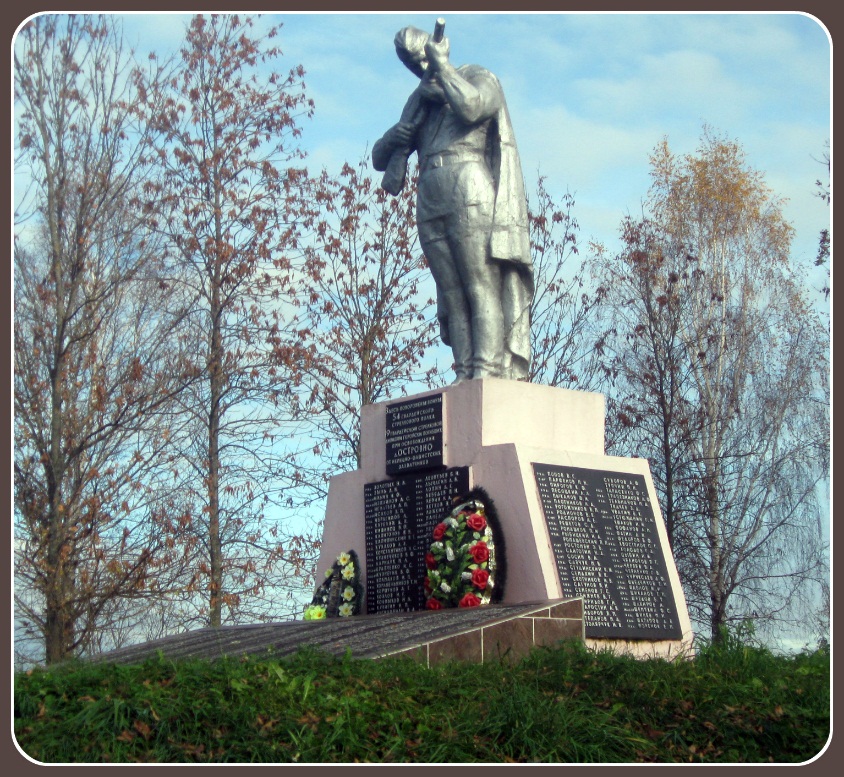 Пахавана 511 чалавек, якія загінулі пры вызваленні Бешанковіцкага раёна, у тым ліку в. Астроўна. Помнік устаноўлены ў 1969 г.3аг. Астроўна3.Брацкая магіла савецкіх воінаў, 1944 г.Помнік – скульптура воіна з аўтаматам ва ўзнятай правай руцэ. Вышыня скульптуры 3 м. Пастамент вышыней 3,2 м. Аснова 1,2х1,2 м. На пастаменце надпіс: “Вечная слава воинам – героям’’. У аснове пастамента размешчаны пліты з прозвішчамі загінуўшых. На асобных шыльдах прозвішчы Герояў Савецкага Саюза. Пахавана 102 чалавекі. Сярод пахаваных – Героі Савецкага Саюза Мікалай Дзмітрыевіч Вяснін, Антон Трафімавіч Маслікаў, Булат Янбулатавіч Янтыміраў і грузінскі паэт Мірза Гедэолавіч Гелавані. Магіла агароджана жалезнай агароджай памерам 13х15 м. Помнік устаноўлены ў 1964 г.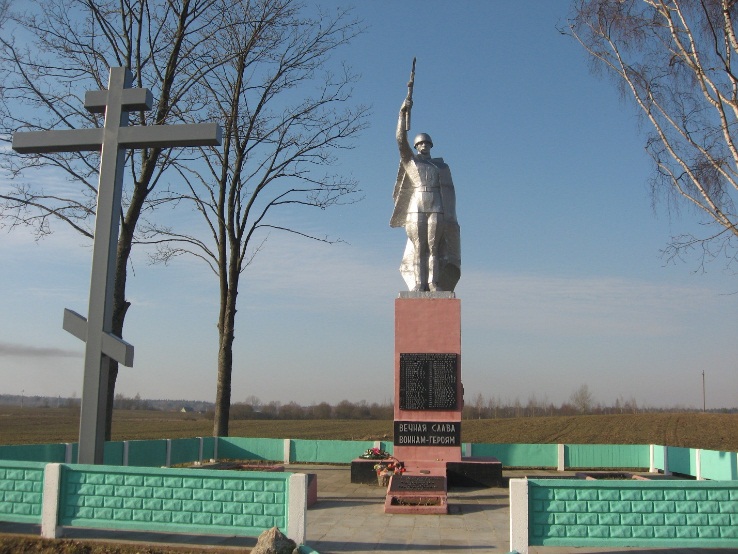 3в. Саннікі4Брацкая магіла, 1941 – 1944 гады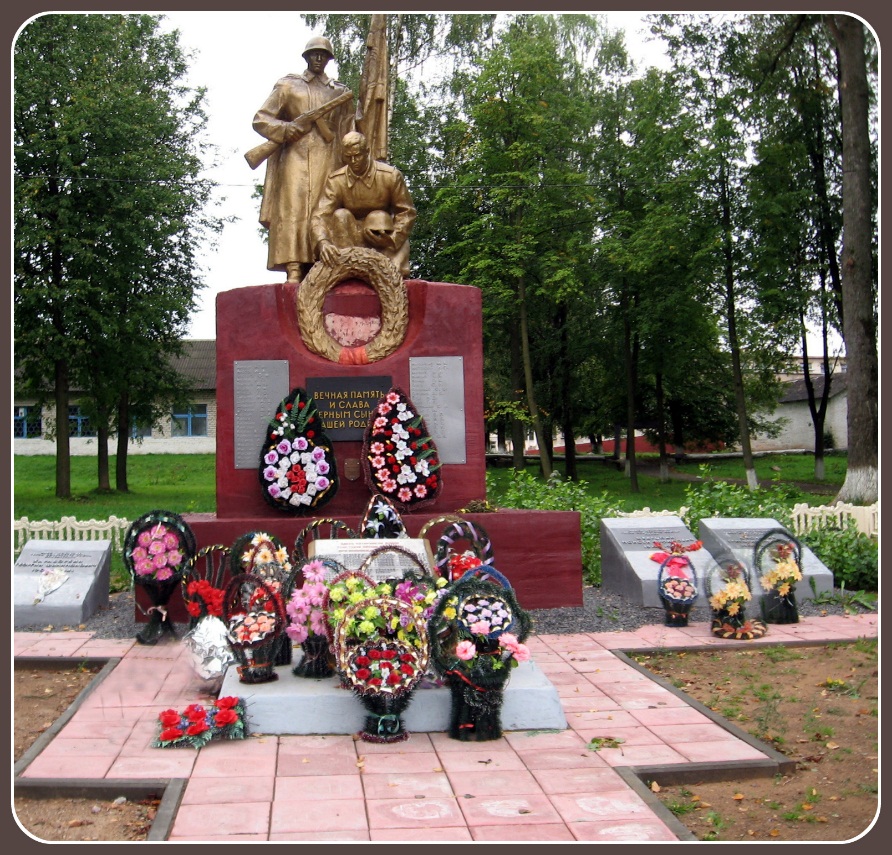 Брацкая магіла знаходзіцца на вул. Інтэрнацыянальная г.п. Бешанковічы ў скверы каля школы. Скульптура двух воінаў. У аднаго з воінаў сцяг у левай руцэ, аўтамат прыжаты да грудзі. Другі воін стаіць на калене з вянком у правай руцэ. Вышыня скульптуры 2,5 м., пастамента з цэглы – 3 м. На пастаменце мармуровая дошка з надпісам “Вечная слава и память сынам Родины”. У аснове – 5 дошак з прозвішчамі загінуўшых. Пахавана 187 чалавек. Жалезная агароджа, памерам – 20х20 м. Помнік устаноўлены ў 1956г., жалезабетон, вышыня – 6 м.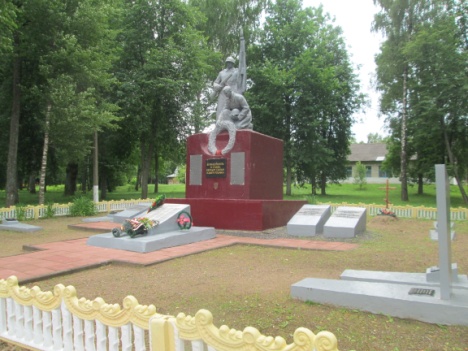 3г.п. Бешанко-вічы, вул. Інтэрна-цыяналь-ная5Брацкая магіла (1944 год)На ўсходняй ускраіне вёскі, злева ад дарогі Бешанковічы-Ула. Помнік – скульптура воіна, які стаіць на калені з аўтаматам у правай руцэ і каскай у левай руцэ. Скульптура вышынёй – 2,5 м. устаноўлена на бетонным пастаменце, вышынёй – 2,3 м. і патсаментам – 2х2,5 м. У аснове пастамента – мармуровая пліта з прозвішчамі загінуўшчых. Магіла агароджана жалезнай агароджай 15х11 м.  Пахавана 18 воінаў, якія загінулі ў баях супраць нямецка- фашысцкіх захопнікаў пры вызваленні Бешанковіцкага раёна ў чэрвені 1944 г. Сярод пахаваных – Герой Савецкага Саюза Мікалай Васілевіч Крапцоў-Зайчанка. М.В. Крапцоў-Зайчанка нарадзіўся 11.03.1914 г. ў с. Зярцалы Ачынскага раена Краснаярскага краю. Вызначыўся пры фарсіраванні Заходняй Дзвіны. 26.06. 1944 г. ў раёне в. Надзежына Шумілінскага раёна ўзвод пад яго камандаваннем пераправіўся на левы бераг ракі, першым авалодаў траншэямі праціўніка, захапіў і расшырыў плацдарм. У гэтым баі М.В. Крапцоў-Зайчанка загінуў. Званне Героя Савецкага Саюза прысвоена 24.02.1945 г.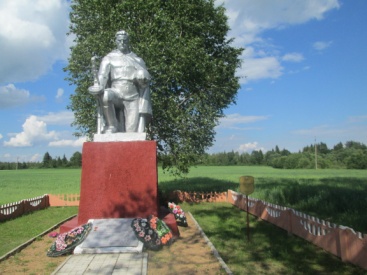 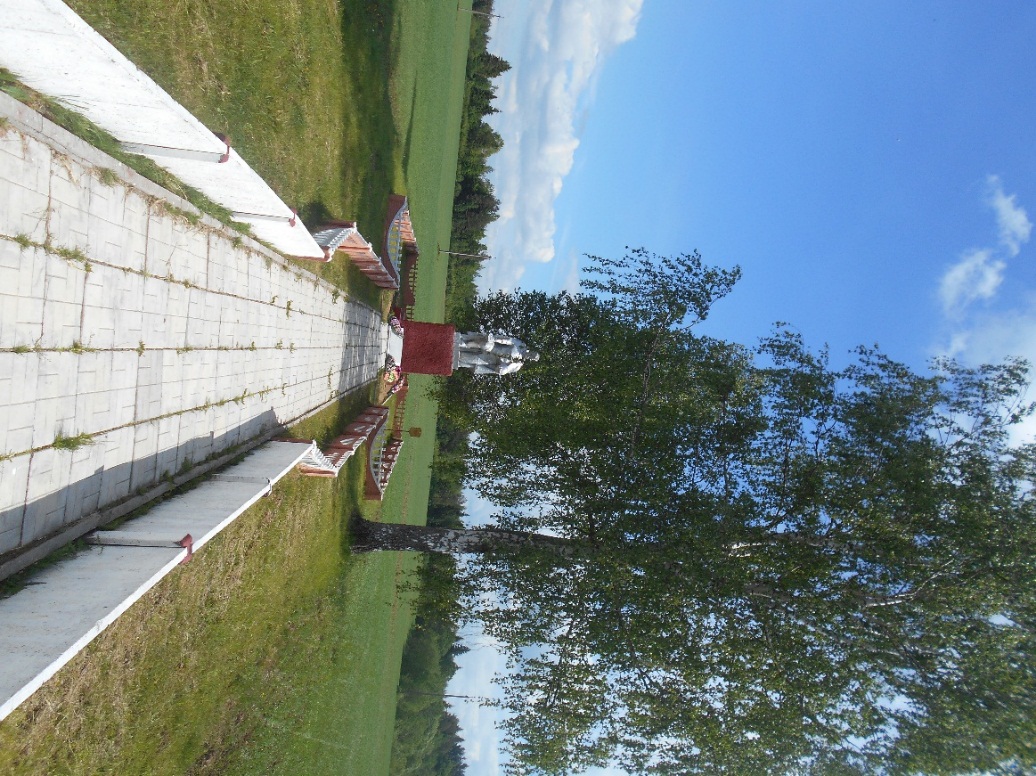 Помнік устаноўлены ў 1969 г.3в. Фролка-вічы6Брацкая магіла, 1943 – 1944 гады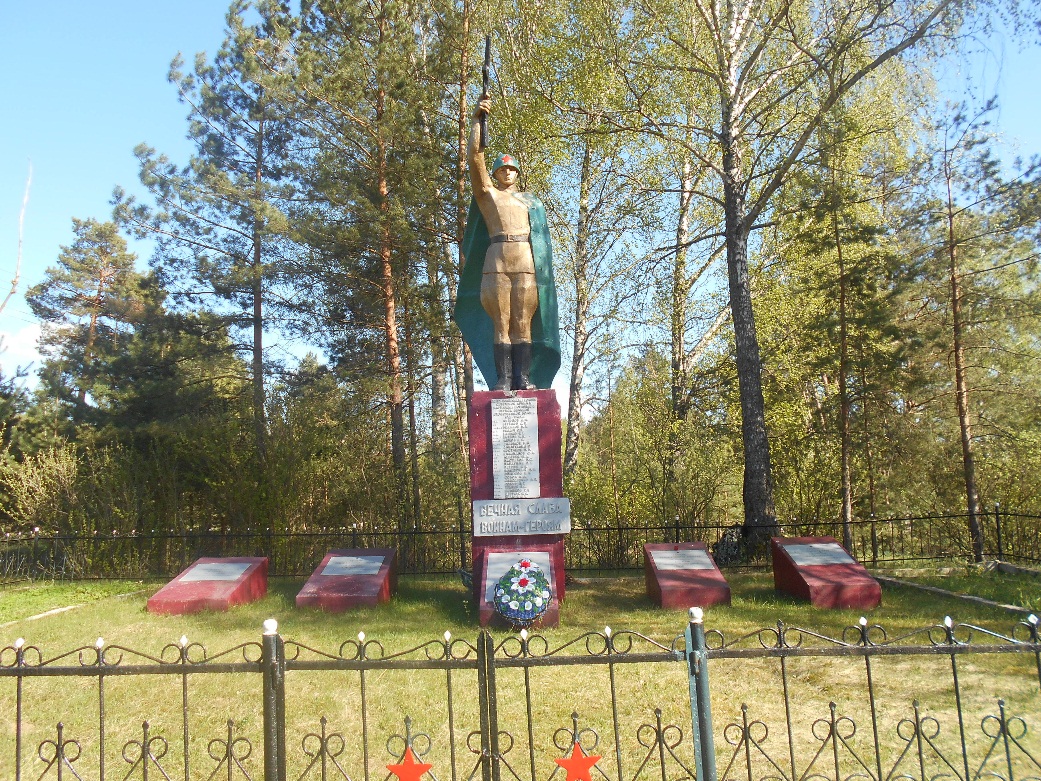 Помнік – скульптура воіна з аўтаматам ва ўзнятай правай руцэ. Вышыня помніка – 4 м., пастамента – 3,7 м. Перад пастаментам 5 надмагільнх пліт з мемарыяльнымі дошкамі на якіх змешчаны імёны загінуўшых. Агароджа – жалезная, 10х15 м.  Пахавана 79 воінаў Савецкай арміі і партызан. Сярод пахаваных – Героі Савецкага Саюза: Александр Піліпавіч Возлікаў, Уладзімір Канстанцінавіч Далгоў, Сцяпан Іларыёнавіч Іларыёнаў, Арамаіз Аствацатуравіч Сяркісян (Саркісаў). Помнік устаноўлены ў 1969 г. 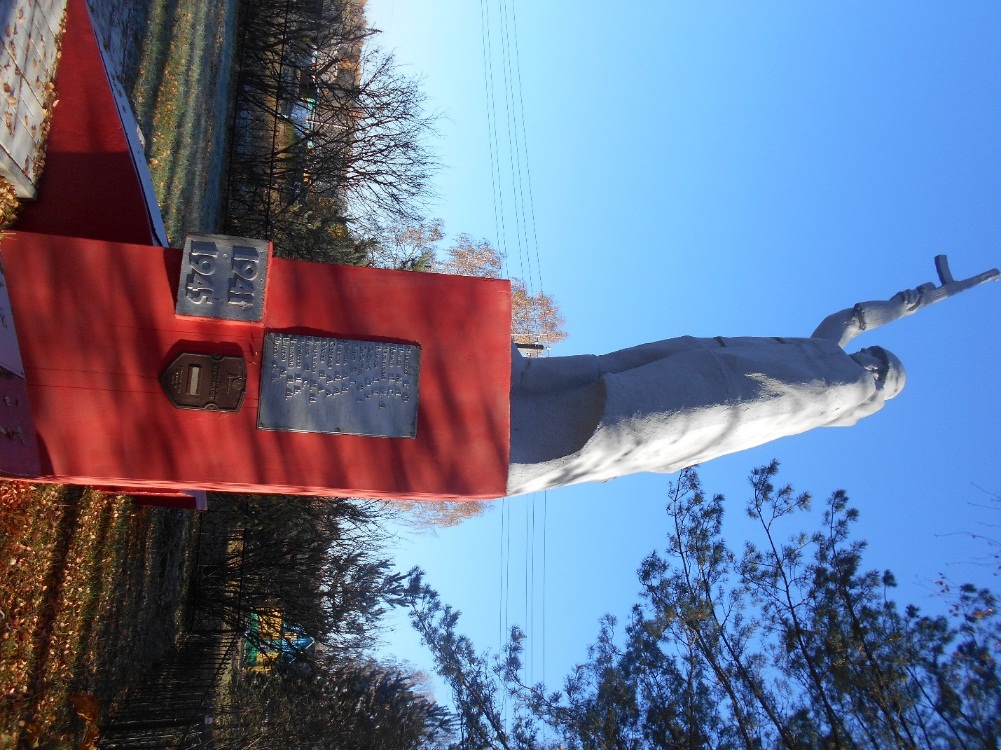 3в. Галыні7Брацкая магіла, 1944 годНа паўночна-ўсходняй ускраіне вёскі. Пахавана 338 воінаў Савецкай Арміі, якія загінулі ў баях супраць нямецка-фашісцкіх захопнікаў у 1944 годзе. Сярод пахаваных – Герой Савецкага Саюза Міхаіл Ціханавіч Кузняцоў. Нарадзіўся 29.01.1925 года ў в. Вялікае Грыдзіна Піцелінскага раёна Разанскай вобласці ў сялянскай сям’і. У Вялікую айчынную вайну на фронце з лютага 1944 года. 23.06.1944 года стралковы ўзвод пад камандаваннем М.Ц. Кузняцова прарваў абарону праціўніка каля в. Дуброва і ў рукапашным баі выбіў яго з траншэі. 25.06.1944 года М.Ц.Кузняцоў пераправіўся праз Заходнюю Дзвіну, знішчыў варожую куляметную кропку і аўтаматным агнём прыкрываў пераправу ўзвода. Загінуў у баі за расшырэнне плацдарма. Званне Героя Савецкага Саюза прысвоена 22.07.1944 года. Помнік устаноўлены ў 1969 г. 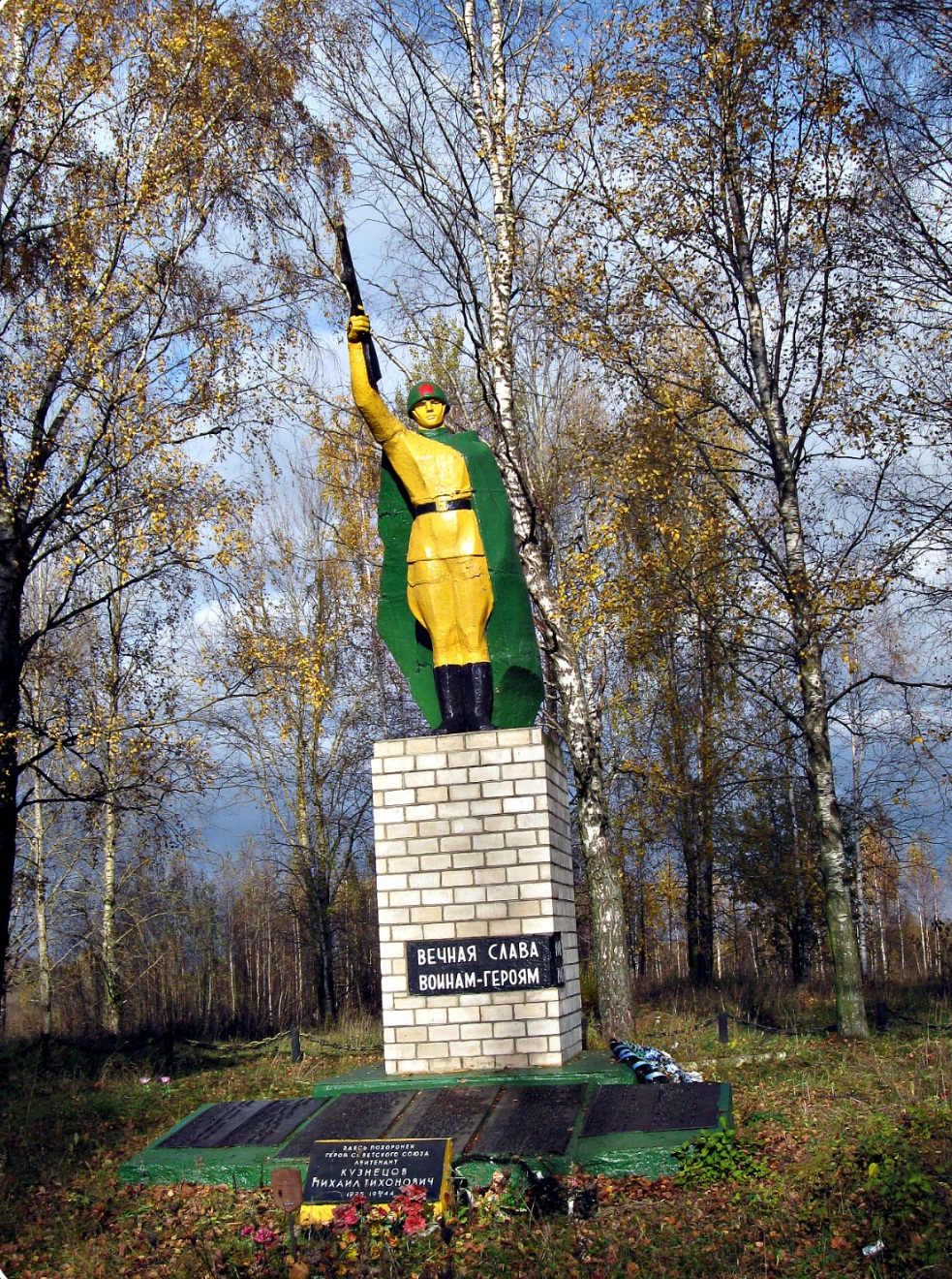 3в. Дуброва8Брацкая магіла (1944 год)Пахавана 129 воінаў, якія загінулі ў чэрвені 1944 г. ў баях супраць нямецка-фашысціх захопнікаў пры вызваленні раёна. Сярод пахаваных – Герой Савецкага Саюза Міхаіл Панцялеевіч Краўчанка. Помнік – скульптура воіна з аўтамат у правай руцэ. Вышыня помніка 7,5 м, скульптуры – 3м. Аснова 1,2х1,2м. На пастаменце надпіс “Вечная слава нашым героям 1941- 1945 гг.’’. У аснове пастамента размешчана пліта з прозвішчамі загінуўшых. Помнік устаноўлены ў 1969 г. 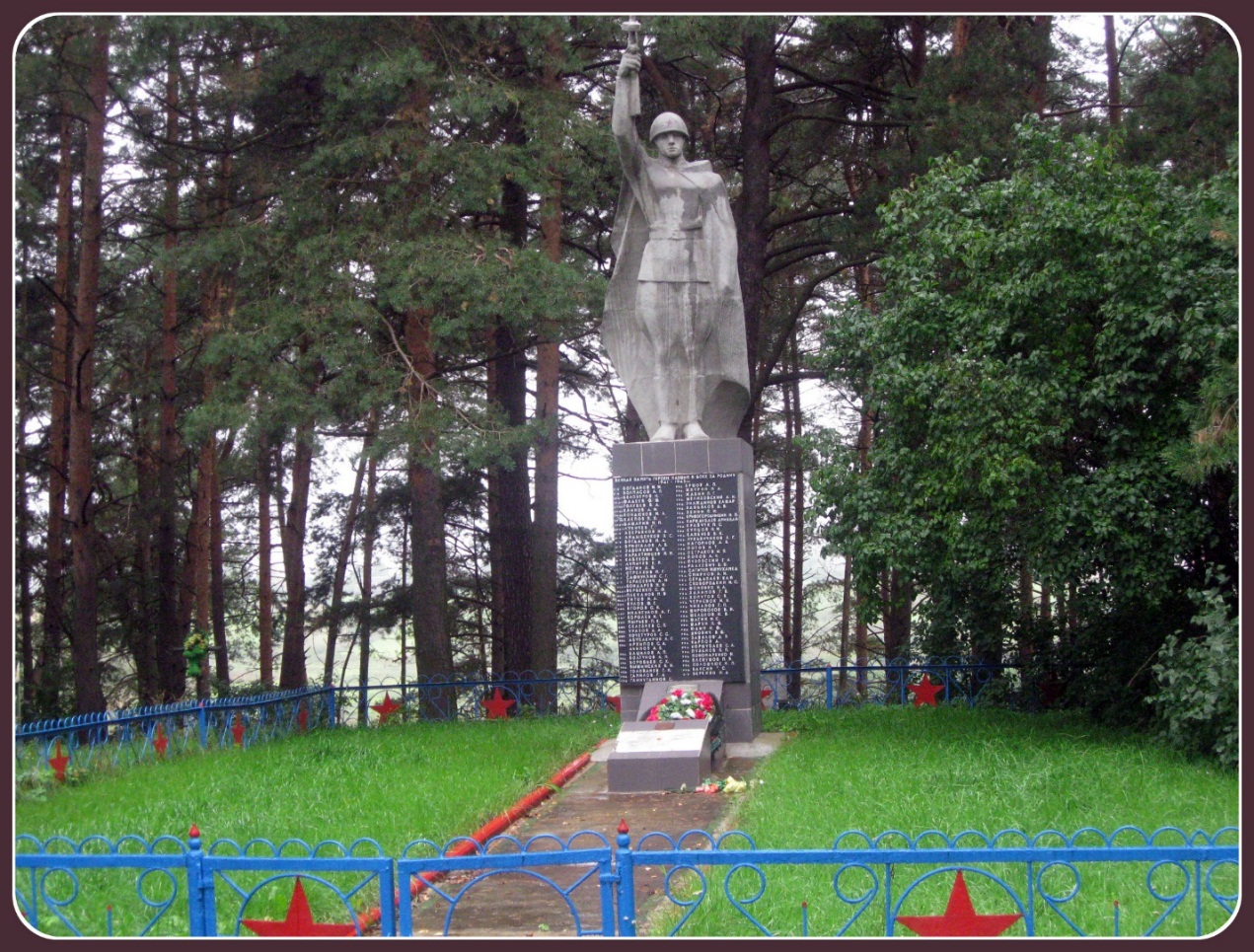 3в. Клешчы-но9Брацкая магіла (1944 год)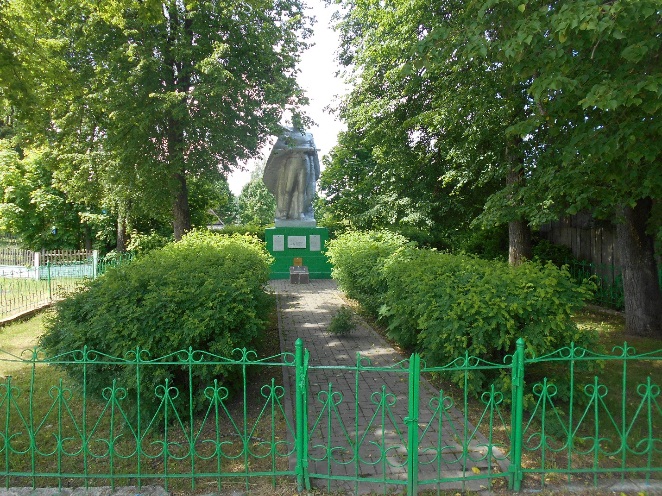 Помнік – скульптура воіна з аўтаматам. Вышыня скульптуры–3м. Устаноўлена на бетонным пастаменце, вышынёй – 2 м. Аснова пастамента – 3х3 м. перад помнікам размешчаны 7 мармуровых дошак з прозвішчамі загінуўшых. Плошча магілы – 22х12 м. Пахавана 111 воінаў і партызанаў, якія загінуліў чэрвені 1944 г. ў баях супраць нямецка-фашысцкіх захопнікаў. Сярод пахаваных – Героі Савецкага Саюза Рыгор Яфімавіч Бераснёў, Іван Мікалаевіч Бярэзін, Мікалай Іванавіч Мітрафанаў. Р.Я. Бераснёў нарадзіўся ў с. Касіха Алтайскага краю. 26.06. 1944 г. радавы 7-й стралковай роты 975-га стралковага палка 270-й стралковай Дзямідаўскай дывізіі 6-й арміі 1-га Прыбалтыйскага фронту Р.Я. Бераснёў з групай байцоў пераправіўся на левы бераг Заходняй Дзвіны ў раёне п. Ула і ў рукапашнай схватцы выбіў ворага з траншэі. Цяжка паранены працягваў прыкрываць агнём пераправу часцей. Загінуў у гэтым баі. Званне Героя Савецкага Саюза прысвоена 24.03.1945 г.І.М. Бярэзін нарадзіўся ў чэрвені 1923 г. ў в. Лябяжае Паўлаўскага раёна Алтайскага краю. 25.061944 г. радавы 7-й стралковай роты 975-га стралковага палка 270-й стралковай Дзямідаўскай дывізіі 6-й арміі 1-га Прыбалтыйскага фронту І.М. Бярэзін пры фарсіраванні Заходняй Дзвіны гранатамі знішчыў куляметны разлік праціўніка, што садзейнічала пераправе палка. Загінуў у баі. Званне Героя Савецкага Саюза прысвоена 24.03.1945 г.М.І. Мітрафанаў нарадзіўся 24.12.1912 г. ў с. Блінава Песцякоўскага раёна Іванаўскай вобласці. Камандзір стралковага ўзвода  9-й стралковай роты 977-га стралковага палка 270-й стралковай Дзямідаўскай дывізіі 6-й арміі 1-га Прыбалтыйскага фронту лейтэнант М.І. Мітрафанаў вызначыўся пры вызваленні Бешанковіцкага раена. 26. 06. 1944 г. ўзвод пад яго камандаваннем выйшаў да Заходняй Дзвіны, пад агнём праціўніка пераправіўся на левы бераг і прыкрываў агнём пераправу батальена. У баі за плацдарм М.І. Мітрафанаў падняў узвод у атаку і захапіў варожыя траншэі. Загінуў у гэтым баю. Званне Героя Савецкага Саюза прысвоена 24.03.1945 г.   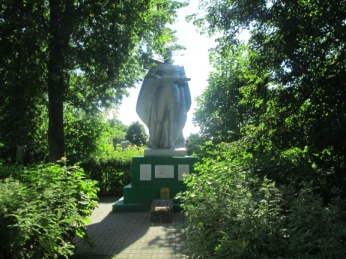       У 1965 г. на магіле пастаўлены помнік.3аг. Ула